СЕМЕЙНЫЙ КОДЕКС ЗДОРОВЬЯкаждый день начинаем с зарядкипросыпаясь, не залеживаемся в постелиберем холодную воду в друзья, она дарит бодрость и закалкув детский сад, в школу и на работу пешком и в быстром темпебудем щедрыми на улыбку и никогда не уныватьпри встрече желаем друг другу здоровья ("Здравствуй»)режим – наш друг, хотим все успеть – успеем!ничего не жевать сидя у телевизора!в отпуск и выходные только вместе!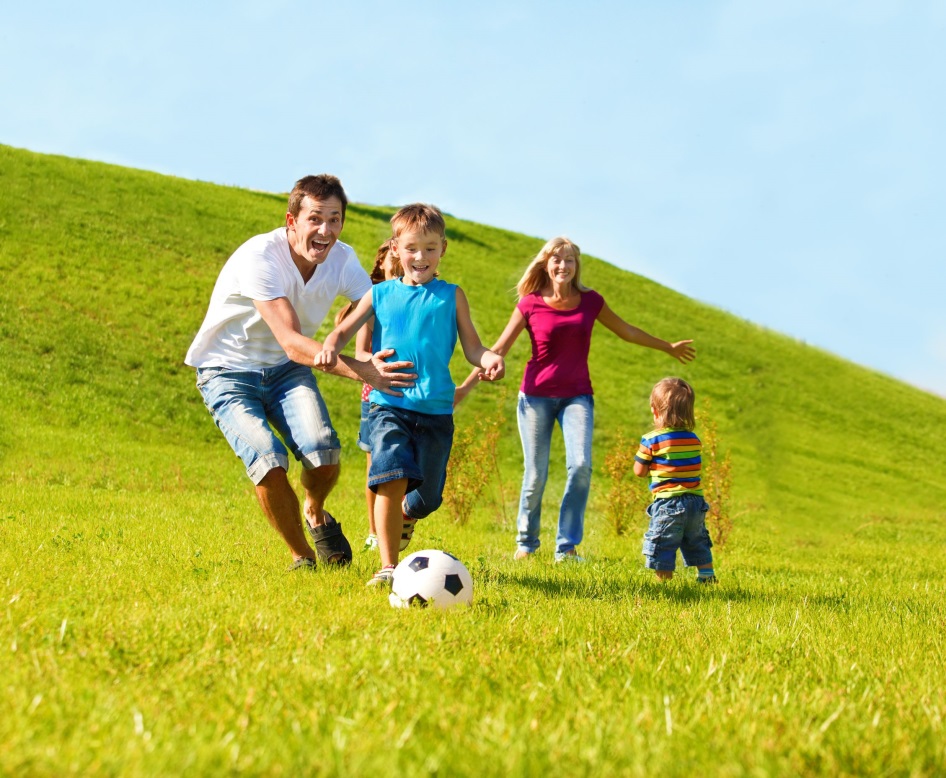 